City of Salem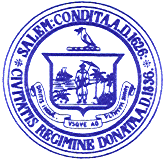 Traffic and Parking CommissionMeeting AgendaThursday, November 21, 2019, 6:30 p.m.City Hall Annex, 98 Washington Street1st Floor, Medium Conference RoomSalem, Massachusetts
ROLL CALLPUBLIC COMMENTS (15 min period of no less than 3 min per person*)TRAFFIC AND PARKING DIRECTOR UPDATELocal Transportation Improvement Plan (LTIP) Project Update – The LTIP is a list of transportation projects in Salem at various stages of planning and implementation. The goal of providing this information to the Commission is to identify opportunities for comment and input as early as possible in the development timeline of a project.Neighborhood Traffic Calming Program (NTCP) Project Update – The Neighborhood Traffic Calming Program is a City-wide program intended to implement low-cost projects on primarily residential streets to lower traffic speed and improve safety for all road users.NEW/OLD BUSINESS (each item limited to 3 min per person*)No items for consideration at the time this agenda was posted.OTHER BUSINESS THAT MAY LEGALLY COME BEFORE THE COMMISSIONMEETING SCHEDULEMEETING MINUTES APPROVALADJOURNMENT*Per person comment period may be longer per the Chair’s discretionKnow your rights under the Open Meeting Law M.G.L. c. 30A §§18-25 & 
City Ordinance Sections 2-2028 through 2-2033